Lesson 15: Diagramas con todo tipo de problemas de comparaciónStandards AlignmentsTeacher-facing Learning GoalsInterpret tape diagrams that represent Compare problems, with unknowns in all positions within 100.Student-facing Learning GoalsConectemos problemas de comparación con diagramas.Lesson PurposeThe purpose of this lesson is for students to connect Compare problems with unknowns in all positions to tape diagrams.In this lesson, students continue to make sense of tape diagrams as they connect them to story problems. The story problems in this lesson include Compare problems with an unknown difference, an unknown larger number, or an unknown smaller number. Because these problem types are familiar from grade 1, students also begin to work with numbers within 100 in this lesson. This gives students an opportunity to notice how the tape diagram can be used to quickly visualize story problems with larger quantities. Students use tape diagrams to make sense of Compare problems. When students connect situations, tape diagrams, and equations, they deepen their understanding of the problem type and develop strategies they can use to make sense of and persevere in solving these problems in future lessons (MP1, MP2).Access for: Students with DisabilitiesAction and Expression (Activity 1) English LearnersMLR8 (Activity 2)Instructional RoutinesCard Sort (Activity 2), Number Talk (Warm-up)Materials to CopyCard Sort: At the Beach, Spanish (groups of 2): Activity 2Lesson TimelineTeacher Reflection QuestionAs students worked in their small groups today, whose ideas were heard, valued, and accepted? How can you adjust the group structure in future lessons to ensure each student’s ideas are a part of the collective learning?Cool-down(to be completed at the end of the lesson)  5minEn la playaStandards AlignmentsStudent-facing Task StatementUnos niños encontraron conchas marinas y piedras en la playa. Encontraron 8 conchas marinas más que piedras. Encontraron 19 piedras. ¿Cuántas conchas marinas encontraron los niños?Escoge el diagrama que corresponde al problema-historia.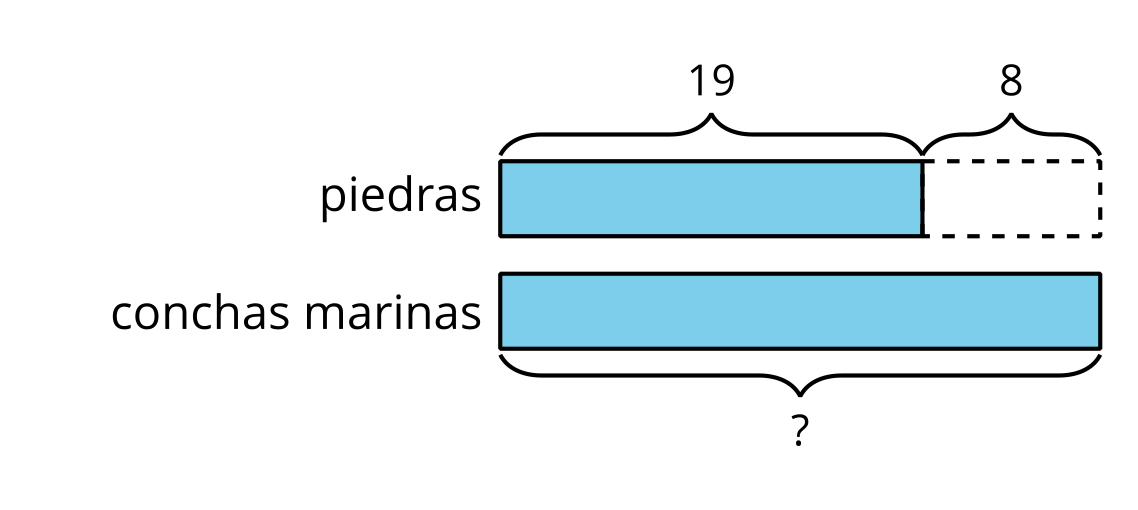 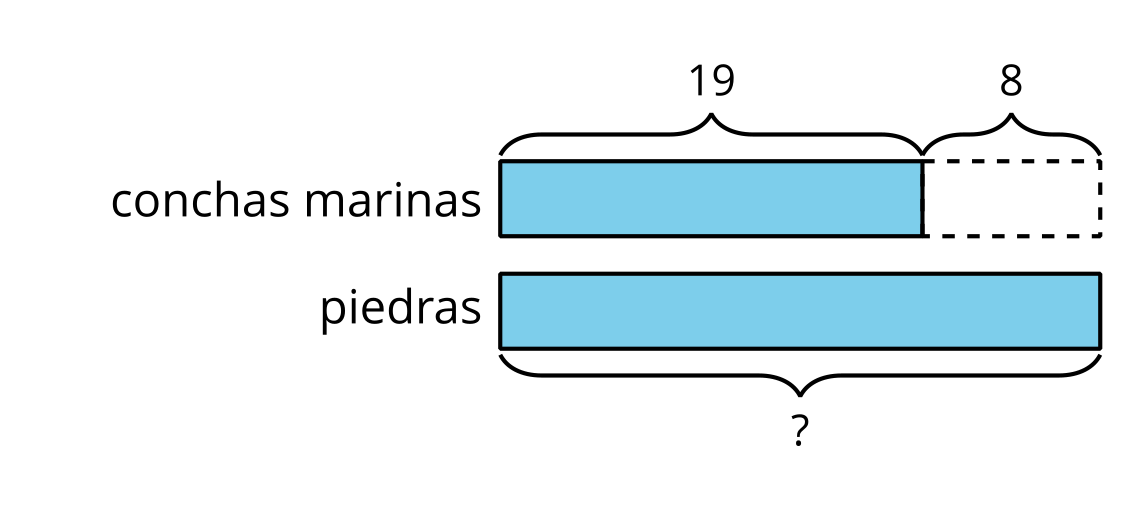 Explica cómo sabes que el diagrama corresponde a la historia.Student ResponsesCircles left choice.Sample response: The diagram matches because it shows that there will be more shells than rocks. It doesn’t tell how many shells so that’s why it has a ?Addressing2.OA.A.1, 2.OA.B.2Warm-up10 minActivity 115 minActivity 220 minLesson Synthesis10 minCool-down5 minAddressing2.OA.A.1